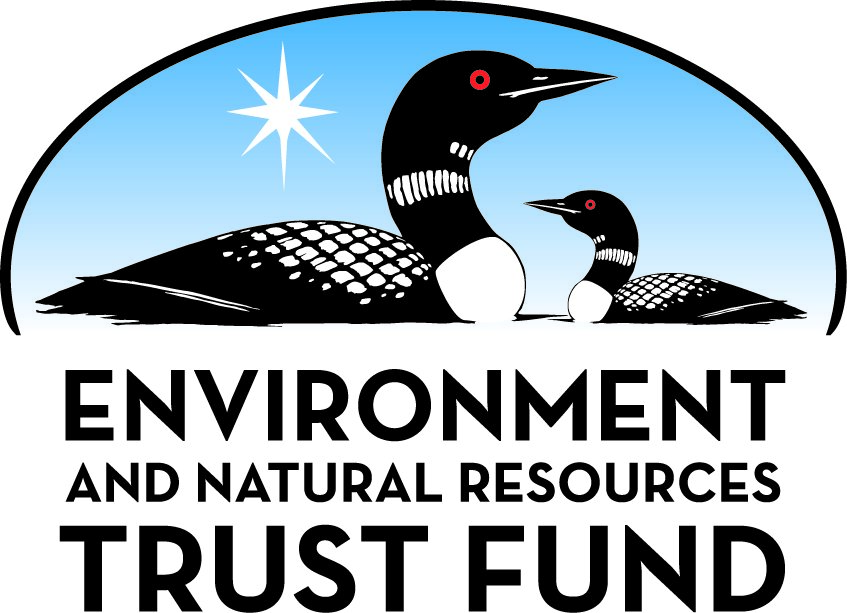 Environment and Natural Resources Trust Fund2022 Request for ProposalGeneral InformationProposal ID: 2022-173Proposal Title: Geologic Atlases for Water Resource ManagementProject Manager InformationName: Barbara LusardiOrganization: U of MN - MN Geological SurveyOffice Telephone: (612) 626-5119Email: lusar001@umn.eduProject Basic InformationProject Summary: Geologic atlases provide maps/databases essential for improved management of ground and surface water. This proposal will complete current projects and start new projects to equal about 10 complete atlases.Funds Requested: $4,122,000Proposed Project Completion: June 30 2025LCCMR Funding Category: Foundational Natural Resource Data and Information (A)Project LocationWhat is the best scale for describing where your work will take place?  
	StatewideWhat is the best scale to describe the area impacted by your work?  
	StatewideWhen will the work impact occur?  
	In the FutureNarrativeDescribe the opportunity or problem your proposal seeks to address. Include any relevant background information.Geologic atlases provide maps and databases essential for improved management of ground and surface water. This is foundational data that supports management of drinking water, domestic and industrial supply, irrigation, and aquatic habitat. County Geologic Atlases are specifically identified as essential data in the Statewide Conservation Plan, and in the efforts of the Environmental Quality Board, DNR Eco-Waters, and the Water Resources Center at the University of Minnesota to design a sustainable water management process. The distribution of geologic materials defines aquifer boundaries and the connection of aquifers to the land surface and to surface water resources to enable a comprehensive water management effort. This proposal will complete current projects and start new projects to equal about 10 complete atlases.

Atlases are complete or underway for 66 of the 87 counties in Minnesota with recent starts in Waseca, Faribault, Swift, Lyon, and Ramsey counties. This project continues an effort to complete county geologic atlas coverage statewide. The current spending rate of about $2 million per year (all sources) would allow about 5 new starts each year—a plan in which we start the 87th county in 2025 and completing the entire state in this format in 2029.What is your proposed solution to the problem or opportunity discussed above? i.e. What are you seeking funding to do? You will be asked to expand on this in Activities and Milestones.A complete geologic atlas consists of Part A constructed by the Minnesota Geological Survey (MGS) and focused on geology and the County Well Index, and Part B constructed by the DNR Eco-Waters Division (funded separately) and focused on groundwater.  Atlases enhance natural resource management and regulation, and facilitate wise use of water resources.  They support: permitting, land use planning, wellhead protection, remediation, nutrient management, monitoring, modeling, and well construction.  Atlas information is used by citizens, local government, counties, and state agencies (SWCDs, MDH, DNR, MPCA, Ag).  

Atlases begin with compilation of a database of subsurface information including well records.  The county establishes accurate digital locations for these wells.  Concurrently, geologists visit the project area to describe and sample landforms, and exposures of rock or sediment.  

An initial assessment of the geologic data is then completed to focus additional data gathering including shallow and deep drilling programs and geophysical, geochemical, and geochronologic surveys.  Analysis of the data set is then completed and maps and associated databases are formalized and prepared for use in geographic information systems and distribution via DVD and web.  Most of the products are also printed for use in the field, and by users who prefer this format.What are the specific project outcomes as they relate to the public purpose of protection, conservation, preservation, and enhancement of the state’s natural resources? This proposal will complete current projects and start new projects to equal about 10 complete atlases.  Specific outcomes are as follows:
1.  Create database of well construction records to support the mapping, to document water use in specific aquifers, and to help resolve well problems
2.  Complete any unfinished ENRTF supported County Geologic Atlas projects in progress (ex; from 2019/2020 appropriations)
3.  Make progress on maps of bedrock geology, surficial geology, subsurface Quaternary geology, bedrock topography, and thickness of glacial deposits
Atlases support: permitting, land use planning, wellhead protection, remediation, nutrient management, monitoring, modeling, and well construction.Activities and MilestonesActivity 1: Initiate about 6 new county geologic atlases; continue  existing projects—equivalent of about 10 atlases totalActivity Budget: $4,122,000Activity Description: 
Atlases begin with compilation of a database of subsurface information including well records.  The local project partner establishes accurate digital locations for these wells.  Concurrently, geologists visit the project area to describe and sample landforms, and exposures of rock or sediment.  

An initial assessment of the geologic data is then completed to focus additional data gathering including shallow and deep drilling programs and geophysical, geochemical, and geochronologic surveys.  Analysis of the data set is then completed and maps and associated databases are formalized and prepared for use in geographic information systems and distribution via DVD and web.  Most of the products are also printed for use in the field, and by users who prefer this format.  The number of counties we can map with these funds will be affected by the size, geologic complexity, and data availability of the counties that are chosen.Activity Milestones: Project Partners and CollaboratorsLong-Term Implementation and FundingDescribe how the results will be implemented and how any ongoing effort will be funded. If not already addressed as part of the project, how will findings, results, and products developed be implemented after project completion? If additional work is needed, how will this be funded? 
Most atlases require 3 to 4 years to complete, so some projects started in this proposal may not be finished and will require additional funding.  This funding level is sized to continue the overall funding of geologic atlases (Part A) that are currently underway while initiating about 6 new atlases for an equivalent of about 10 atlases total.  At this pace, we estimate that we will complete statewide coverage by about 2029. Funds from this proposal may be applied, but are not limited to, the following counties:  Swift, Lyon, Ramsey, Marshall, Freeborn, Martin, Murray, Traverse, Roseau, and Beltrami.Other ENRTF Appropriations Awarded in the Last Six YearsProject Manager and Organization QualificationsProject Manager Name: Barbara LusardiJob Title: Associate DirectorProvide description of the project manager’s qualifications to manage the proposed project. 
Barbara Lusardi has been with the Minnesota Geological Survey for nearly 29 years.  Thus, she has decades of experience implementing all aspects of the County Geologic Atlas program from scientist to supervisor.  A brief outline of Barbara’s education and experience is listed below.

Education
UNIVERSITY OF MAINE, Orono, Maine
Master of Science—Geology (1992)  
“Late glacial to postglacial paleo-environmental reconstruction in the eastern Gulf of Maine.”

WAYNESBURG COLLEGE, Waynesburg, Pennsylvania 
Bachelor of Science—Geology (1989)

Professional Experience
MINNESOTA GEOLOGICAL SURVEY, University of Minnesota, St. Paul, MN
Associate Director (2018-present)
Geologist (1992-present)
Outreach Coordinator (1994-present)

Associate Director
Participate in strategic planning, budget development, program administration, project management, personnel administration, purchasing, facilities management, information systems planning, search and hiring procedures, contract development, grants administration, and client relations.

Geologist
Map glacial sediments at the surface and in the subsurface; Conduct fieldwork and laboratory analyses; compile, analyze and interpret data; create surficial geologic maps, stratigraphic cross sections, and digital databases that provide geologic framework necessary to manage land and water resources.


Outreach Coordinator  
Communicate to external audiences (government agencies, county officials, news media, and general public) to provide geologic information and to promote MGS initiatives and programs.Organization: U of MN - MN Geological SurveyOrganization Description: 
The Minnesota Geological Survey is the geologic mapping agency for the State of Minnesota, as directed by its enabling legislation.  Its goal is to produce comprehensive geologic mapping and related databases statewide at a scale of 1:100,000 or more detailed.  This mapping supports informed land use management and decision-making that protects and wisely allocates resources.  The MGS is part of the N.H. Winchell School of Earth Sciences in the College of Science and Engineering at the University of Minnesota.  It has existed since 1872 and has a current staff of approximately 32.Budget SummaryClassified Staff or Generally Ineligible ExpensesNon ENRTF FundsAttachmentsRequired AttachmentsVisual ComponentFile: Alternate Text for Visual ComponentStatus map showing the counties for which CGA is complete (45) or underway (21) and which counties have not yet been started (21). 

Funding graph showing 12-year spending history from 2010-2021.  Current-year spending is estimated through June.  Spending amounts are indicated by sponsor (ENRTF, CWF, DNR, and Fed).  In addition, the graph shows the funding required to complete CGA’s for the rest of Minnesota counties in the next 9 years including estimated carry forward, pending, and proposed...Administrative UseDoes your project include restoration or acquisition of land rights? 
	NoDoes your project have potential for royalties, copyrights, patents, or sale of products and assets? 
	NoDo you understand and acknowledge IP and revenue-return and sharing requirements in 116P.10? 
	N/ADo you wish to request reinvestment of any revenues into your project instead of returning revenue to the ENRTF? 
	N/ADoes your project include original, hypothesis-driven research? 
	YesDoes the organization have a fiscal agent for this project? 
	Yes,  Sponsored Projects AdministrationDescriptionCompletion DateMake progress on bedrock geology, surficial geology, subsurface geology, bedrock topography, and drift thickness mapsJune 30 2025Complete any unfinished ENRTF supported County Geologic Atlas projects in progressJune 30 2025Create database of well construction records to support the mappingJune 30 2025NameOrganizationRoleReceiving FundsMN CountiesMN CountiesThe counties are required to provide funds or in-kind service to help us build our database. Counties establish accurate well locations and identify specific project needs.NoPaul PutzierMN Dept. of Natural Resources-Ecological and Water RecourcesA complete geologic atlas consists of Part A constructed by the Minnesota Geological Survey (MGS) and focused on geology and the County Well Index, and Part B constructed by the DNR Eco-Waters Division (funded separately) and focused on groundwater--water levels, water chemistry, and sensitivity.YesNameAppropriationAmount AwardedCounty Geologic Atlases - Part AM.L. 2015, Chp. 76, Sec. 2, Subd. 03a$2,040,000County Geologic Atlases - ContinuationM.L. 2017, Chp. 96, Sec. 2, Subd. 03a$2,000,000County Geologic Atlases - Part AM.L. 2018, Chp. 214, Art. 4, Sec. 2, Subd. 03a-County Geologic Atlases - Part A, Mapping GeologyM.L. 2019, First Special Session, Chp. 4, Art. 2, Sec. 2, Subd. 03n$2,000,000Category / NameSubcategory or TypeDescriptionPurposeGen. Ineli gible% Bene fits# FTEClass ified Staff?$ AmountPersonnel16 GeologistsCreate geologic maps; collect and interpret data, draw map, write text, draft figures , present results32%25.2$2,065,0003 GIS/computer/web development specialistsCreate GIS products leading to final print and digital versions of maps,  cross sections and sand distribution models; finalize and archive GIS data; develop web accessible content32%4.32$354,0002 field assistantsAssist geologists with collection and processing of geologic information in the laboratory, field and office32%1.44$118,0003 Database specialistsDatabase development and support:  database development for existing and new projects; train and supervise internal and external staff in well location;  data collection of downhole geophysical data32%3.6$295,0001 editorEdit maps, text, and figures for publication; coordinates printing32%1.44$118,000Sub Total$2,950,000Contracts and ServicesTBDProfessional or Technical Service ContractGeochemical and geochronological analyses to support aquifer correlation and delineation; laboratories will be evaluated based on cost and capabilities in accordance with U of M purchasing rules  Includes $500 for sample shipping.0$104,375TBDProfessional or Technical Service ContractLaboratory analyses not relating to geochemistry project outlined elsewhere; includes but not limited to thin sections, pollen counts, radiocarbon dates;  laboratories will be evaluated based on cost and capabilities in accordance with U of M purchasing rules.  Contracts or bids as necessary.0$15,000TBDProfessional or Technical Service ContractRotary sonic test hole drilling (competitive bid). Generally 3-6 holes per county. Rotary sonic method yields 4" undisturbed core of unconsolidated deposits. Average hole cost is $16,500 but varies with depth. Depth corresponds to depth of bedrock surface. Drilling costs are shared with support from DNR contract.0$600,000Sub Total$719,375Equipment, Tools, and SuppliesTools and SuppliesField and lab expendables (batteries, sample bags, distilled water); Giddings probe repairs and parts;  maps, core boxesThese items are needed to collect, process, and store samples$98,625Sub Total$98,625Capital ExpendituresSub Total-Acquisitions and StewardshipSub Total-Travel In MinnesotaMiles/ Meals/ LodgingVehicle rental as needed (weekly and mileage); meals; lodging; amounts cannot be calculated until specific project locations are knownGeologists must travel to each county in order to collect samples, identify rocks and sediment, interpret landforms, drill and log core, and to train county staff.  In order to be most efficient, geologists may spend several days to weeks in the field.$214,000Sub Total$214,000Travel Outside MinnesotaSub Total-Printing and PublicationPrintingOffset printing; awarded by price comparison; typically 300 copies of each of 6 plates (each 3' by 3' and four color) per county, current prices about $14,000 per county. Print run has been lowered as there are more online users.Map plates are best viewed on a printed page.  Digital files are also made available (PDF, GIS, web browser)$140,000Sub Total$140,000Other ExpensesSub Total-Grand Total$4,122,000Category/NameSubcategory or TypeDescriptionJustification Ineligible Expense or Classified Staff RequestCategorySpecific SourceUseStatusAmountStateCashMN Department of Natural Resources 
Amendment #1 to Contract 127919/3000116814/Ad hoc: 1549
SWIFT contract #:  127919/3000116814

This funding (FY20/21) will be spent by the end of June
2021.  We anticipate the contract will be renewed
for an additional 2 years at a similar funding  level.The MGS will work on the following program elements and associated activities during the biennium:
1)	Completion and printing of the Part A portion of current atlas projects.
2)	Continuation of current and new CGAs.
3)	Initiation of preliminary work on new county geologic atlases, if funds are available.
4)	Scientific drilling to augment county geologic atlas projects.
Funds are distributed as follows: 
Items 1-3: $150,000 FY20 and $50,000 FY20:  Total $200,000
Item 4:      $100,000 FY20 and $50,000 FY21:  Total $150,000Potential$300,000CashClean Water Funds (FY20 distribution):  $250,000
Clean Water Funds (FY21 distribution):  $250,000
Balance as of March 25,2021Used to supplement other funding sources to complete County Geologic Atlases (Part A) for the entire state; funding to continue ongoing atlases and to start new atlas projects (including but not limited to database development, mapping, drilling, sample analyses, editing and production (print and digital files)Secured$280,000CashClean Water Funds FY22 recommended: $900,000Clean Water Funds FY22 recommended: $900,000	Continuation of CGA programPending$900,000State Sub Total$1,480,000Non-StateIn-KindIndividual counties; value varies with the number of records and the size of the county; estimated to be $10,000 to $50,000Individual counties are required to establish accurate locations for water wells with construction records. This helps MGS build a database of geologic information that is vital to our mapping process.Secured$25,000CashUSGS Statemap program (estimate pending) $100,000
USGS Great Lakes Geologic Mapping Coalition (estimate pending) $55,000
Funds listed are for CGA related work and are estimated based on current request and prior awards.MGS competes for federal cost-sharing of geologic mapping through the STATEMAP Program, the Great Lakes Geologic Mapping Coalition, and the USGS Data Preservation Program.  Each requires a 1:1 match of federal dollars with non-federal dollars.  MGS has used these programs to fund map elements of geologic atlases, or improvement of databases utilzed in geologic atlas work.  The figure provided is an estimate based on pending proposals.Pending$155,000Non State Sub Total$180,000Funds Total$1,660,000